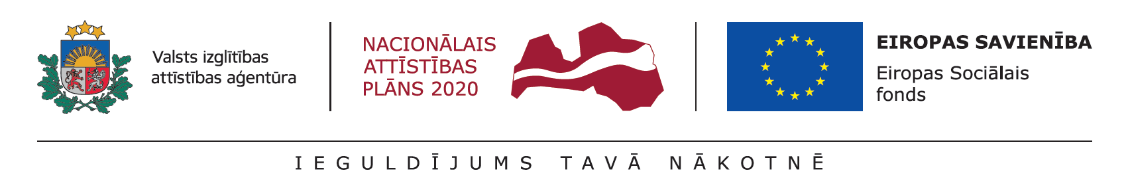 BIZNESA IDEJAS LAUKU APVIDŪESF projekta Nr.8.3.5.0./16/I/001 “Karjeras atbalsts vispārējās un profesionālās izglītības iestādēs” ietvaros 2018.gada 3.oktobrī izmēģinājumskolas Krāslavas pamatskolas 5.b klašu skolēni apmeklēja SIA "Silene Resort" Skrudalienas pagastā Daugavpils novadā. Ekskursijas mērķis bija iepazīties ar viesnīcu biznesam nepieciešamajām profesijām un prasībām, kuras tiek izvirzītas darbiniekiem, kā arī karjeras izaugsmes iespējām.Ekskursija sākās ar iespēju iepazīties ar piedāvātajām izklaides iespējām. Instruktors iepazīstināja skolēnus ar saviem pienākumiem, uzsverot lielo atbildību par spēlētāju drošību.  Teritorijā atrodas mini zoodārzs, kurā ir daudz dažādu dzīvnieku. Skolēni uzzināja, ka speciāli algota cilvēka dzīvnieku aprūpei nav, šo darbiņu katru dienu veic kompleksa dežurējošais strādnieks. Skolēni tika iepazīstināti ar restorāna darbiniekiem, kuri  pastāstīja par savām profesijām, darba pienākumiem un iespējām, kur šīs profesijas var apgūt. Restorāna viesmīlis stāstīja par daudzo un dažādo galda piederumu pielietojumu ēdienreizēs. 5.b klases skolēni pateicās klases audzinātājai Ligitai Pelnikai un skolotājai Ilonai Aprupei par labi pavadīto laiku kopā un pedagoģei karjeras konsultantei Skaidrītei Gasperovičai par sagatavotu pasākumu.http://kraslavaspamatskola.serveris2.area.lv/index.php/kompeternces/par-projektu-nr-8-3-5-0-16-i-001/karjeras-pasakumi/karjera-2018-2019-m-g/419-saules-starins-lietaina-diena Šī paša projekta ietvaros 5.a klases skolēni 2018.gada 18.oktobrī arī viesojās SIA "Silene Resort". Ekskursijas mērķis bija iepazīties ar iespējām augsta līmeņa SPA viesnīcu un restorānu biznesa izveidei lauku apvidu, lai uzzinātu, kādas profesijas nepieciešamas viesnīcu biznesā, kur tās var apgūt, par karjeras izaugsmes iespējām šajā biznesā. Skolēnu jautājumi nepalika bez atbildēm. Piemēram, viesmīle izstāstīja par saviem darba pienākumiem, par profesijas apguves iespējam Daugavpils tirdzniecības tehnikumā, par to, kādas īpašības ir nepieciešamas personālam, kuru bizness ir saistīts ar klientu apkalpošanu un izklaidi.5.a klases skolēni saka paldies “Silene Resort SPA” administratorei, drošības instruktoriem, viesmīlēm un pavārei, zāles pārzinei par labi un saturīgi pavadīto laiku iepazīstot biznesa iespējas lauku apvidu un ar to saistītās profesijas. Īpašs paldies skolotājai Janīnai Samsanovičai par palīdzību un pedagoģei karjeras konsultantei Skaidrītei Gasperovičai par doto iespēju.http://kraslavaspamatskola.serveris2.area.lv/index.php/kompeternces/par-projektu-nr-8-3-5-0-16-i-001/karjeras-pasakumi/karjera-2018-2019-m-g/610-mes-gribam-zinat-vairak Pasākumu izdevumi segti no projekta Nr.8.3.5.0/16/I/001 „Karjeras atbalsts izglītojamiem vispārējās un profesionālās izglītības iestādēs” finansējuma.